МОДУЛЬ 2ЦИФРОВЫЕ И ИНТЕЛЛЕКТУАЛЬНЫЕ ТЕХНОЛОГИИ В ИНЖЕНЕРИИПРАКТИЧЕСКИЙ БЛОКПрактическая работа.ТЕМА. Создание трехмерной модели «Головоломка»Цель занятия: создать 3D модель «Головоломка»; развивать технологическое мышление учащихся на основе осуществления проектной деятельности при использовании специальных технических устройств, оборудования и технологий; формировать технологические компетенции (когнитивный, операциональный, личностный и социальный компоненты); развивать мотивацию к осознанному профессиональному выбору, содействовать удовлетворению потребности в профессиональном самоопределении посредством формирования позитивного отношения к инженерной деятельности.Место: класс в учреждении общего среднего образования или компьютерный класс, учебная лаборатория в университете.Требования техники безопасности: требования установлены Санитарными нормами, правилами «Требования при работе с видеодисплейными терминалами и электронно-вычислительными машинами», утвержденными постановлением Министерства здравоохранения Республики Беларусь от 28 июня 2013 г. № 59, Правилами безопасности организации образовательного процесса, организации воспитательного процесса при реализации образовательных программ общего среднего образования,  утвержденными постановлением Министерства образования 3 августа 2022 г. № 227.УЧЕБНЫЙ МАТЕРИАЛ ПО ТЕМЕПосле получения навыков создания плоских и трехмерных деталей предлагается создать модели трех объемных деталей с использованием любой освоенной компьютерной программы. Эти три детали могут быть собраны в симметричную объемную систему тел так, как показано на рисунке 1. После создания данных моделей их можно будет подготовить для печати на 3D-принтере.Чертежи и 3D-модели отдельных деталей представлены на рисунках 2 – 7.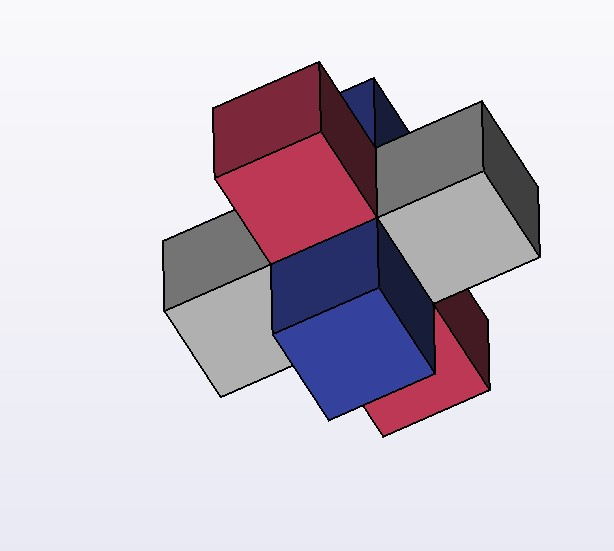 Рис. 1 – Модель собранной головоломки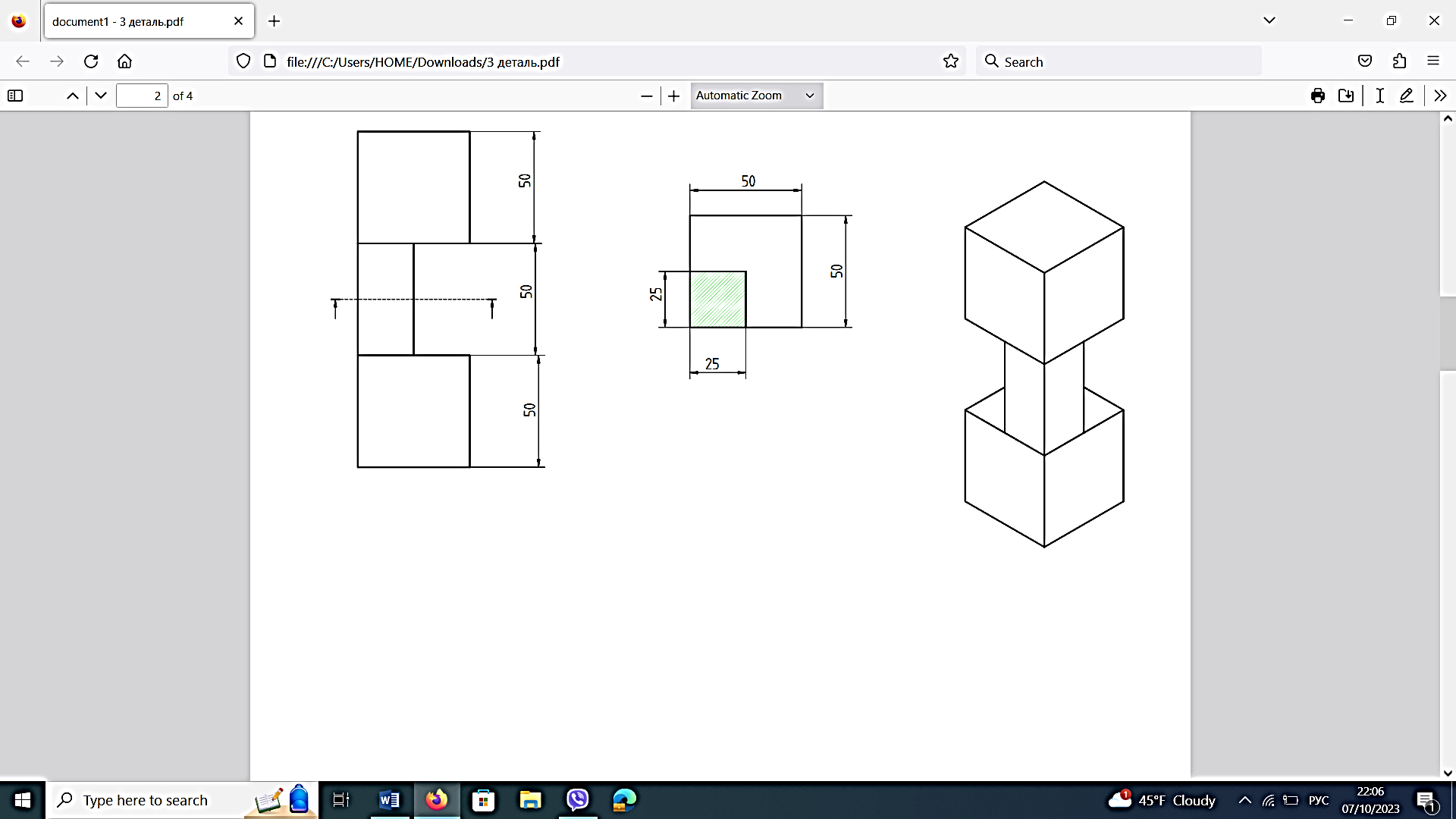 Рисунок 2 – Чертеж детали №1.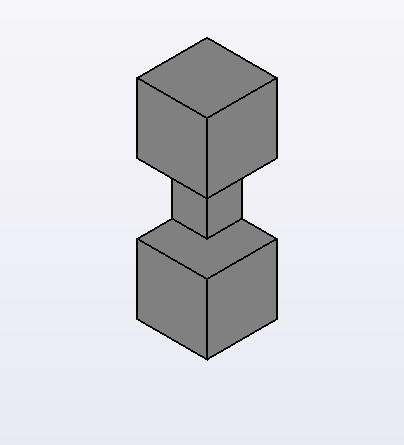 Рисунок 3 – 3D-модель детали №1.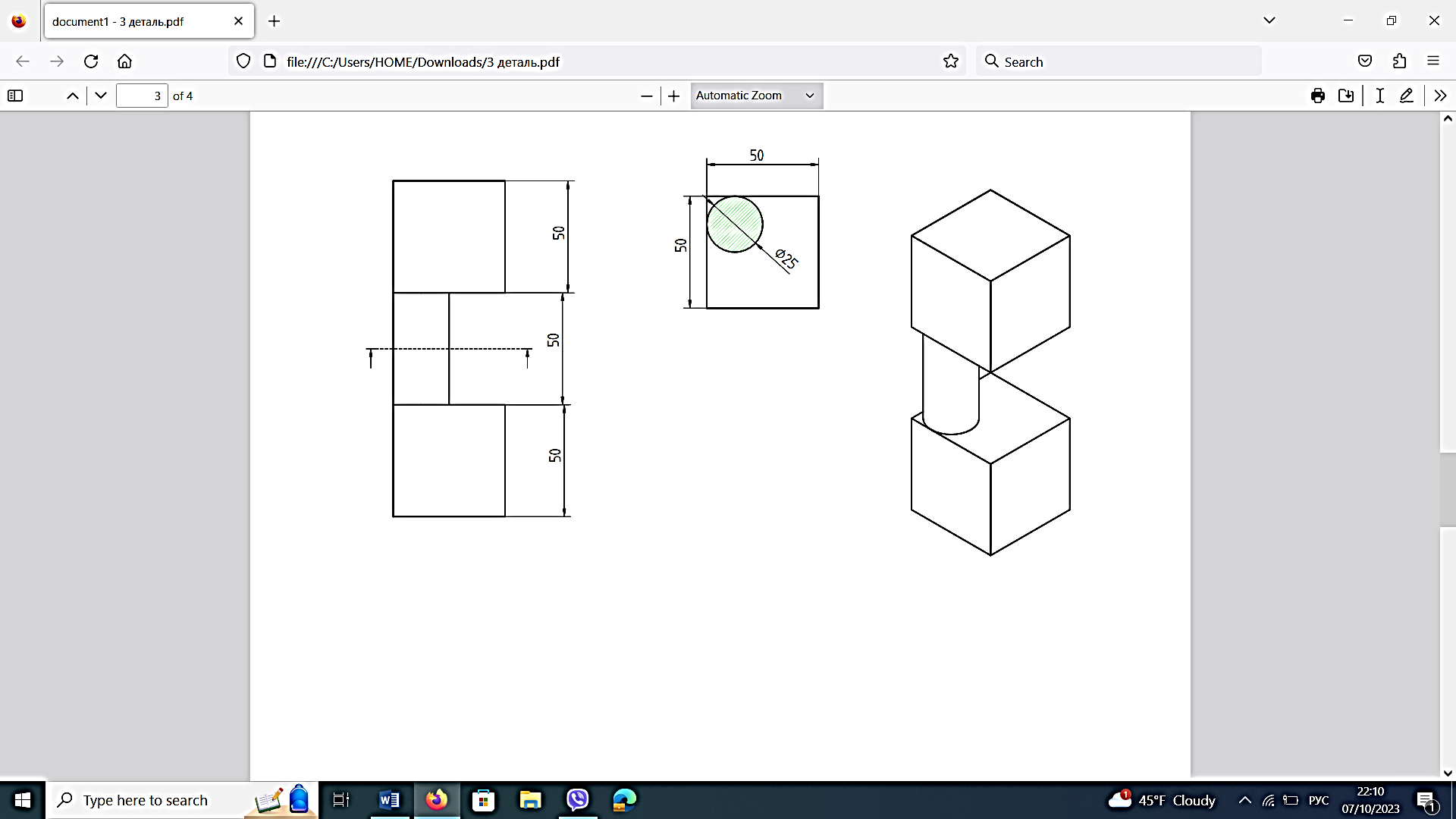 Рисунок 4 – Чертеж детали №2.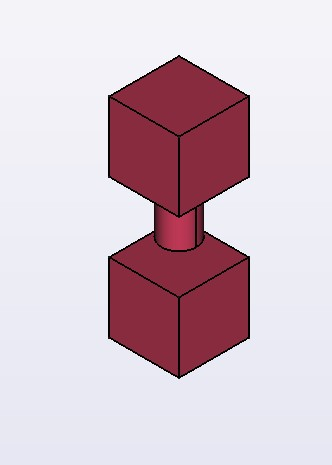 Рисунок 5 – 3D-модель детали №2.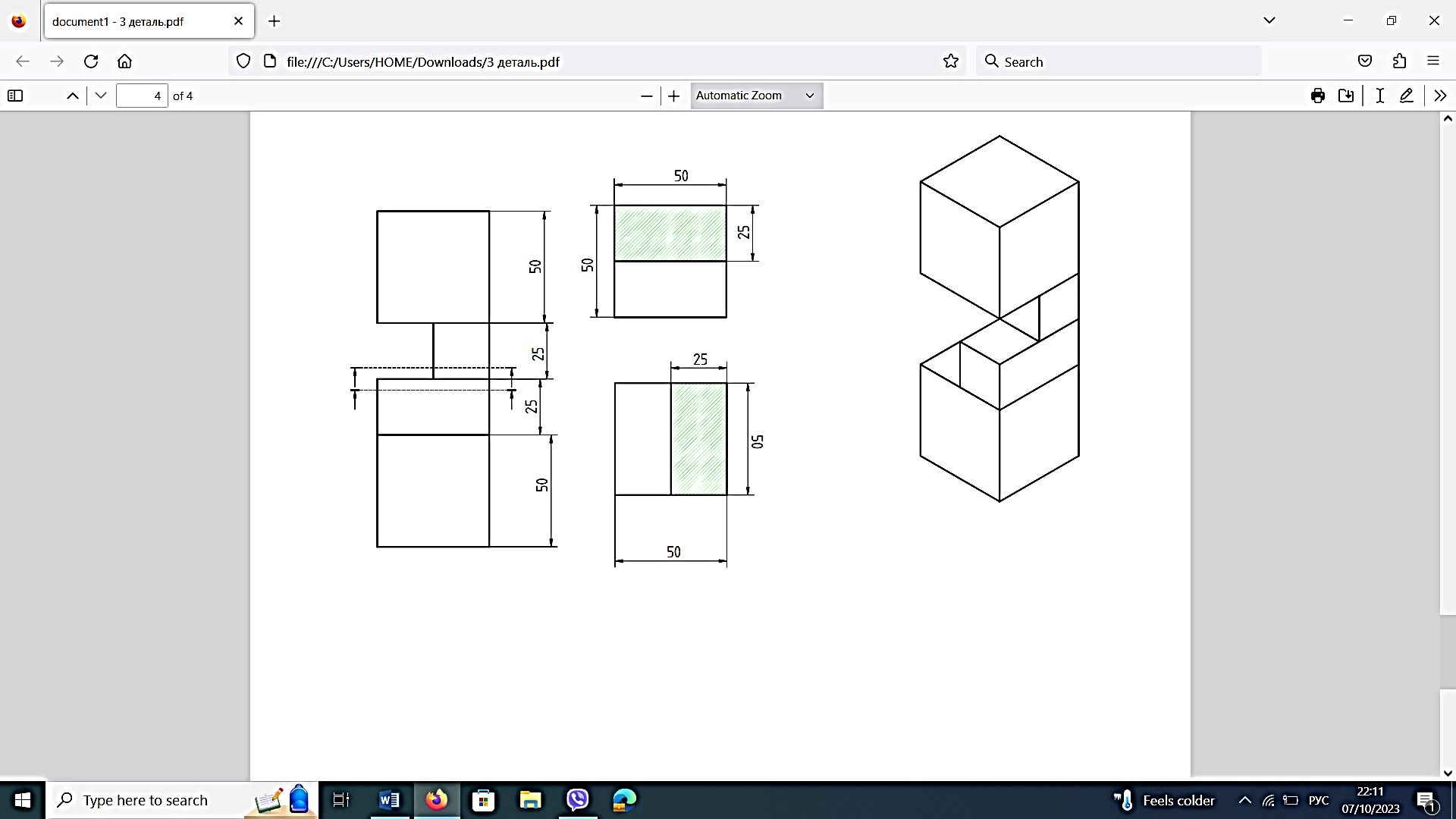 Рисунок 6 – Чертеж детали №3.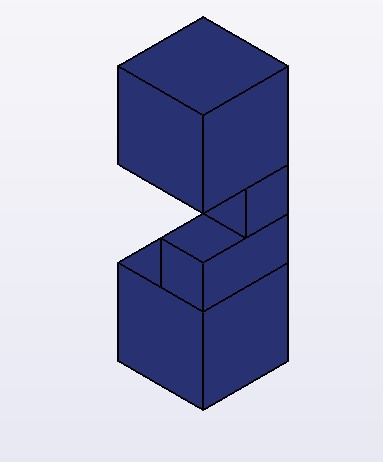 Рисунок 7 – 3D-модель детали №3.Вопросы для формулирования выводов проведенной работы:Что такое CAD система?Какая CAD система наиболее распространенная?Из каких элементов состоит любой сложный чертеж? Требования к представлению результатов работы (элементы портфолио):Название и цели работы.Этапы создания 3D-модели.Вывод о проделанной работе. В практической части работы учащимся рекомендуется полностью повторить предложенную модель из трех деталей. 